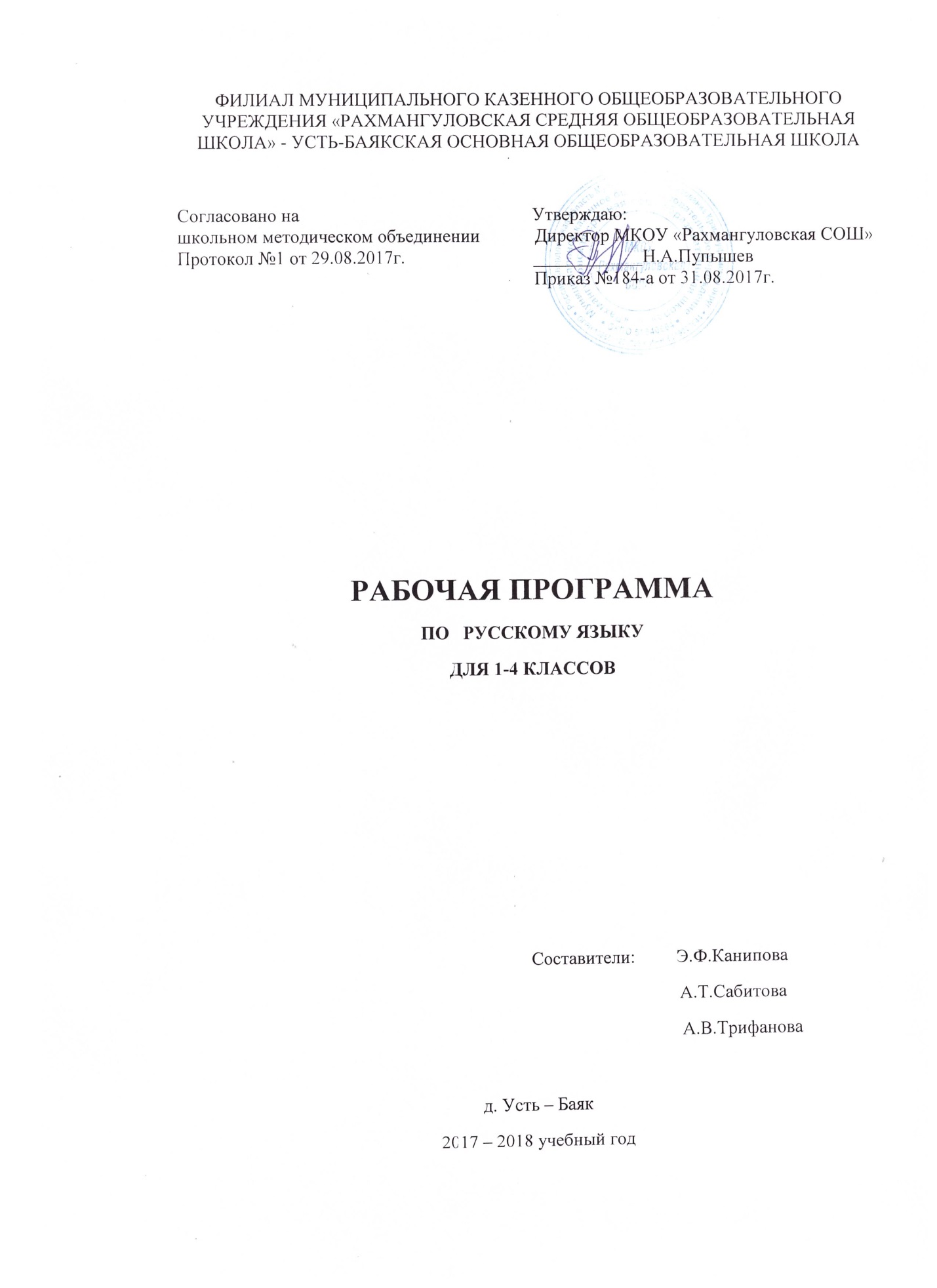 РУССКИЙ ЯЗЫКНормативные основанияФедеральный закон    от  29.12.2012 г.  № 273-ФЗ  «Об образовании  в Российской Федерации» (в действующей редакции);СанПиН 2.4.2.2883-11 ""Санитарно-эпидемиологические требования к условиям и организации обучения в общеобразовательных учреждениях" (постановление Главного государственного санитарного врача Российской Федерации от 29 июня 2011 г. N 85) зарегистрировано в Минюсте РФ 15 декабря 2011 г., регистрационный N 22637 (в действующей редакции);Федеральный государственный образовательный стандарт начального общего образования (утвержден приказом Минобрнауки России от 6 октября 2009 г. № 373; в ред. приказов от 26 ноября 2010 г. № 1241, от 22 сентября 2011 г. № 2357;          Приказ № 2357 от 22.09.11 г. «О внесении изменений в ФГОС НОО, утвержденный приказом Министерства образования и науки РФ от 06.10.2009 г. № 373;Приказ Министерства образования и науки РФ от 29 декабря 2014 г. N 1643 "О внесении изменений в приказ Министерства образования и науки Российской Федерации от 6 октября 2009 г. N 373 "Об утверждении и введении в действие федерального государственного образовательного стандарта начального общего образования"Приказ Министерства образования РФ «Об утверждении порядка организации и осуществления образовательной деятельности по основным общеобразовательным программам – начального общего, основного общего и среднего общего образования» от 30.08.2013г. №1015, зарегистрировано в Минюсте России 1 октября 2013 г. № 30067;Приказ Министерства образования и науки РФ от 31.12.2015г. №1577 «О внесении изменений в ФГОС НОО, утвержденный приказом Минобрнауки РФ от 06.10.2009г. №373» (регистрационный №40936);Закон Свердловской области от 15 июля 2013 г. N 78-ОЗ "Об образовании в Свердловской области";        Федеральный перечень учебников, рекомендованных Министерством образования и науки Российской Федерации к использованию в образовательном процессе в общеобразовательных учреждениях, на 2014-2015 учебный год, утвержденный приказом Министерства образования и науки Российской федерации от 31.03.2014 приказ № 253.        Устав Муниципального казенного общеобразовательного учреждения «Рахмангуловская средняя общеобразовательная школа»,  утвержден приказом начальника муниципального отдела управления образованием муниципального образования Красноуфимский округ от 28.09.2015г. .№ 621, зарегистрирован в Межрайонной ИФНС России №  2 Свердловской области (внесено в ЕГРЮЛ запись  ГРН 2156615043084). Основная образовательная программа начального общего  образования МКОУ «Рахмангуловская СОШ» (приказ №175 от 31.08.2015г с изменениями) ;Примерные программы по предмету;Календарный учебный график МКОУ «Рахмангуловская СОШ», утвержденный приказом директора  №183   от 31.08.2017г. Положение о рабочих программах МКОУ «Рахмангуловская СОШ» (приказ №163 от 30.08.2014 с изменениями).  Планируемые результаты изучения курсаПрограмма обеспечивает достижение выпускниками начальной школы определенных личностных, метапредметных и предметных результатов.Личностные результаты1. Формирование чувства гордости за свою Родину, российский народ и историю России; осознание своей этнической и национальной принадлежности, формирование ценностей многонационального российского общества; становление гуманистических и демократических ценностных ориентаций.2. Формирование целостного, социально ориентированного взгляда на мир в его органичном единстве и разнообразии природы, народов, культур и религий.3. Формирование уважительного отношения к иному мнению, истории и культуре других народов.4. Овладение начальными навыками адаптации в динамично изменяющемся и развивающемся мире.5. Принятие и освоение социальной роли обучающегося, развитие мотивов учебной деятельности и формирование личностного смысла учения.6. Развитие самостоятельности и личной ответственности за свои поступки, в том числе в информационной деятельности, на основе представлений о нравственных нормах, социальной справедливости и свободе.7. Формирование эстетических потребностей, ценностей и чувств.8. Развитие этических чувств, доброжелательности и эмоционально-нравственной отзывчивости, понимания и сопереживания чувствам других людей.9. Развитие навыков сотрудничества со взрослыми и сверстниками в различных социальных ситуациях, умения не создавать конфликтов и находить выходы из спорных ситуаций.10. Формирование установки на безопасный, здоровый образ жизни, мотивации к творческому труду, к работе на результат, бережному отношению к материальным и духовным ценностям.Метапредметные результаты1. Овладение способностью принимать и сохранять цели и задачи учебной деятельности, поиска средств её осуществления.2. Формирование умения планировать, контролировать и оценивать учебные действия в соответствии с поставленной задачей и условиями её реализации, определять наиболее эффективные способы достижения результата.3. Использование знаково-символических средств представления информации.4. Активное использование речевых средств и средств для решения коммуникативных и познавательных задач.5. Использование различных способов поиска (в справочных источниках), сбора, обработки, анализа, организации, передачи и интерпретации информации.6. Овладение навыками смыслового чтения текстов различных стилей и жанров в соответствии с целями и задачами: осознанно строить речевое высказывание в соответствии с задачами коммуникации и составлять тексты в устной и письменной формах.7. Овладение логическими действиями сравнения, анализа, синтеза, обобщения, классификации по родовидовым признакам, установления аналогий и причинно-следственных связей, построения рассуждений, отнесения к известным понятиям.8. Готовность слушать собеседника и вести диалог, признавать возможность существования различных точек зрения и права каждого иметь свою, излагать своё мнение и аргументировать свою точку зрения и оценки событий.9. Определение общей цели и путей её достижения; умение договариваться о распределении функций и ролей в совместной деятельности; осуществлять взаимный контроль в совместной деятельности, адекватно оценивать собственное поведение и поведение окружающих.10. Готовность конструктивно разрешать конфликты посредством учёта интересов сторон и сотрудничества.11. Овладение начальными сведениями о сущности и особенностях объектов, процессов и явлений действительности в соответствии с содержанием учебного предмета «Русский язык».12. Овладение базовыми предметными и межпредметными понятиями, отражающими существенные связи и отношения между объектами и процессами.13. Умение работать в материальной и информационной среде начального общего образования (в том числе с учебными моделями) в соответствии с содержанием учебного предмета «Русский язык».Предметные результаты1. Формирование первоначальных представлений о единстве и многообразии языкового и культурного пространства России, о языке как основе национального самосознания.2. Понимание обучающимися того, что язык представляет собой явление национальной культуры и основное средство человеческого общения; осознание значения русского языка как государственного языка Российской Федерации, языка межнационального общения.3. Сформированность позитивного отношения к правильной устной и письменной речи как показателям общей культуры и гражданской позиции человека.4. Овладение первоначальными представлениями о нормах русского языка (орфоэпических, лексических, грамматических, орфографических, пунктуационных) и правилах речевого этикета. 5. Формирование умения ориентироваться в целях, задачах, средствах и условиях общения, выбирать адекватные языковые средства для успешного решения коммуникативных задач при составлении несложных монологических высказываний и письменных текстов.6. Осознание безошибочного письма как одного из проявлений собственного уровня культуры, применение орфографических правил и правил постановки знаков препинания при записи собственных и предложенных текстов. Владение умением проверять написанное.7. Овладение учебными действиями с языковыми единицами и формирование умения использовать знания для решения познавательных, практических и коммуникативных задач.8. Освоение первоначальных научных представлений о системе и структуре русского языка: фонетике и графике, лексике, словообразовании (морфемике), морфологии и синтаксисе; об основных единицах языка, их признаках и особенностях употребления в речи;9. Формирование умений опознавать и анализировать основные единицы языка, грамматические категории языка, употреблять языковые единицы адекватно ситуации речевого общения.Содержание курса (675ч)  Виды речевой деятельностиСлушание. Осознание цели и ситуации устного общения. Адекватное восприятие звучащей речи. Понимание на слух информации, содержащейся в предложенном тексте, определение основной мысли текста, передача его содержания по вопросам. Говорение. Выбор языковых средств в соответствии с целями и условиями для эффективного решения коммуникативной задачи. Практическое овладение диалогической формой речи. Овладение умениями начать, поддержать, закончить разговор, привлечь внимание и т. п. Практическое овладение устными монологическими высказываниями в соответствии с учебной задачей (описание, повествование, рассуждение). Овладение нормами речевого этикета в ситуациях учебного и бытового общения (приветствие, прощание, извинение, благодарность, обращение с просьбой). Соблюдение орфоэпических норм и правильной интонации.Чтение. Понимание учебного текста. Выборочное чтение с целью нахождения необходимого материала. Нахождение информации, заданной в тексте в явном виде. Формулирование простых выводов на основе информации, содержащейся в тексте. Интерпретация и обобщение содержащейся в тексте информацииПисьмо. Овладение разборчивым аккуратным письмом с учётом гигиенических требований к этому виду учебной работы. Списывание, письмо под диктовку в соответствии с изученными правилами. Письменное изложение содержания прослушанного и прочитанного текстов (подробное, выборочное). Создание небольших собственных текстов (сочинений) по интересной детям тематике (на основе впечатлений, литературных произведений, сюжетных картин, серий картин, репродукций картин художников, просмотра фрагмента видеозаписи и т. п.).Обучение грамоте Фонетика. Звуки речи. Осознание единства звукового состава слова и его значения. Установление числа и последовательности звуков в слове. Сопоставление слов, различающихся одним или несколькими звуками. Составление звуковых моделей слов. Сравнение моделей различных слов. Подбор слов к определённой модели. Различение гласных и согласных звуков, гласных ударных и безударных, согласных твёрдых и мягких, звонких и глухих. Слог как минимальная произносительная единица. Деление слов на слоги. Определение места ударения. Смыслоразличительная роль ударения.Графика. Различение звука и буквы: буква как знак звука. Овладение позиционным способом обозначения звуков буквами. Буквы гласных как показатель твёрдости-мягкости согласных звуков. Функция букв е, ё, ю, я. Мягкий знак как показатель мягкости предшествующего согласного звука. Знакомство с русским алфавитом как последовательностью букв. Чтение. Формирование навыка слогового чтения (ориентация на букву, обозначающую гласный звук). Плавное слоговое чтение и чтение целыми словами со скоростью, соответствующей индивидуальному темпу ребёнка. Осознанное чтение слов, словосочетаний, предложений и коротких текстов. Чтение с интонациями и паузами в соответствии со знаками препинания. Развитие осознанности и выразительности чтения на материале небольших текстов и стихотворений. Знакомство с орфоэпическим чтением (при переходе к чтению целыми словами). Орфографическое чтение (проговаривание) как средство самоконтроля при письме под диктовку и при списывании. Письмо. Усвоение гигиенических требований при письме. Развитие мелкой моторики пальцев и свободы движения руки. Развитие умения ориентироваться на пространстве листа в тетради и на пространстве классной доски. Овладение начертанием письменных прописных (заглавных) и строчных букв. Письмо букв, буквосочетаний, слогов, слов, предложений с соблюдением гигиенических норм. Овладение разборчивым, аккуратным письмом. Письмо под диктовку слов и предложений, написание которых не расходится с их произношением. Усвоение приёмов и последовательности правильного списывания текста. Овладение первичными навыками клавиатурного письма.Понимание функции небуквенных графических средств: пробела между словами, знака переноса. Слово и предложение. Восприятие слова как объекта изучения, материала для анализа. Наблюдение над значением слова. Различение слова и предложения. Работа с предложением: выделение слов, изменение их порядка. Интонация в предложении. Моделирование предложения в соответствии с заданной интонацией. Орфография. Знакомство с правилами правописания и их применение: • раздельное написание слов; • обозначение гласных после шипящих (ча—ща, чу—щу, жи—ши); • прописная (заглавная) буква в начале предложения, в именах собственных; • перенос слов по слогам без стечения согласных; • знаки препинания в конце предложения. Развитие речи. Понимание прочитанного текста при самостоятельном чтении вслух и при его прослушивании. Составление небольших рассказов повествовательного характера по серии сюжетных картинок, материалам собственных игр, занятий, наблюдений, на основе опорных слов.Систематический курс.Фонетика и орфоэпия. Различение гласных и согласных звуков. Нахождение в слове ударных и безударных гласных звуков. Различение мягких и твёрдых согласных звуков, определение парных и непарных по твёрдости-мягкости согласных звуков. Различение звонких и глухих согласных звуков, определение парных и непарных по звонкости-глухости согласных звуков. Определение качественной характеристики звука: гласный - согласный; гласный ударный - безударный; согласный твёрдый - мягкий, парный - непарный; согласный звонкий - глухой, парный - непарный. Деление слов на слоги. Слогообразующая роль гласных звуков. Словесное ударение и логическое (смысловое) ударение в предложениях. Словообразующая функция ударения. Ударение, произношение звуков и сочетаний звуков в соответствии с нормами современного русского литературного языка. Фонетический анализ слова.Графика. Различение звуков и букв. Обозначение на письме твёрдости и мягкости согласных звуков. Использование на письме разделительных ь и ъ.Установление соотношения звукового и буквенного состава слов типа стол, конь; в словах с йотированными гласными е, ё, ю, я; в словах с непроизносимыми согласными.Использование небуквенных графических средств: пробела между словами, знака переноса, красной строки (абзаца), пунктуационных знаков (в пределах изученного).Знание алфавита: правильное называние букв, их последовательность. Использование алфавита при работе со словарями, справочниками, каталогами.Лексика. Понимание слова как единства звучания и значения. Выявление слов, значение которых требует уточнения. Определение значения слова по тексту или уточнение значения с помощью толкового словаря. Представление об однозначных и многозначных словах, о прямом и переносном значении слова, о синонимах, антонимах, омонимах, фразеологизмах. Наблюдение за их использованием в тексте. Работа с разными словарями.Состав слова (морфемика). Овладение понятием «родственные (однокоренные) слова». Различение однокоренных слов и различных форм одного и того же слова. Различение однокоренных слов и синонимов, однокоренных слов и слов с омонимичными корнями.Имя существительное. Значение и употребление в речи. Различение имён существительных одушевлённых и неодушевлённых по вопросам кто? и что? Единственное и множественное число существительных.Имя прилагательное. Значение и употребление в речи. Единственное и множественное число прилагательных.Глагол. Значение и употребление в речи. Единственное и множественное число  глаголов.Предлог. Знакомство с наиболее употребительными предлогами.Местоимение. Общее представление о местоимении.Простое предложение. Нахождение главных членов предложения: подлежащее и сказуемое. Различение главных и второстепенных членов предложения. Установление связи (при помощи смысловых вопросов) между словами в словосочетании и предложении. Предложения распространенные и нераспространённые. Синтаксический анализ простого предложения с двумя главными членами.	Орфография и пунктуация. Формирование орфографической зоркости, использование разных способов проверки орфограмм в зависимости от места орфограммы в слове. Использование орфографического словаря.Применение правил правописания и пунктуации:сочетания жи—ши, ча—ща, чу—щу в положении под ударением;сочетания чк—чн, чт, нч, щн и др.;перенос слов;прописная буква в начале предложения, в именах собственных;проверяемые безударные гласные в корне слова;парные звонкие и глухие согласные в корне слова;непроизносимые согласные;непроверяемые гласные и согласные в корне слова (на ограниченном перечне слов); непроверяемые буквы-орфограммы гласных и согласных звуков в корне слова;гласные и согласные в неизменяемых на письме приставках;разделительные ъ и ь;Развитие речи. Осознание ситуации общения: с какой целью, с кем и где происходит общение?Практическое овладение диалогической формой речи. Выражение собственного мнения, его аргументация с учётом ситуации общения. Овладение умениями ведения разговора (начать, поддержать, закончить разговор, привлечь внимание и т. п.). Овладение нормами речевого этикета в ситуациях учебного и бытового общения (приветствие, прощание, извинение, благодарность, обращение с просьбой), в том числе при обращении с помощью средств ИКТ.Практическое овладение монологической формой речи. Умение строить устное монологическое высказывание на определённую тему с использованием разных типов речи (описание, повествование, рассуждение).Текст. Признаки текста. Смысловое единство предложений в тексте. Заглавие текста.Последовательность предложений в тексте.Последовательность частей текста (абзацев).Комплексная работа над структурой текста: озаглавливание, корректирование порядка предложений и частей текста (абзацев).План текста. Составление планов к заданным текстам. Создание собственных текстов по предложенным и самостоятельно составленным планам.Знакомство с основными видами изложений и сочинений (без заучивания учащимися определений): изложение подробное и выборочное, изложение с элементами сочинения; сочинение-повествование, сочинение-описание, сочинение-рассуждение.Тематическое планирование. Русский язык.1 классТематическое планирование. Русский язык. 2 классТематическое планирование. Русский язык. 3 класс.Тематическое планирование. Русский язык. 4 классСистема оценки достижения планируемых результатов.Критерии оценивания. 1 классВ соответствии с требованиями Стандарта, при оценке итоговых результатов освоения программы по русскому языку должны учитываться психологические возможности младшего школьника, нервно-психические проблемы, возникающие в процессе контроля, ситуативность эмоциональных реакций ребенка. В соответствии с требованиями Федерального государственного образовательного стандарта начального общего образования необходимо использовать систему оценки, ориентированную на выявление и оценку образовательных достижений учащихся с целью итоговой оценки подготовки выпускников на ступени начального общего образования. Особенностями такой системы оценки являются:комплексный подход к оценке результатов образования (оценка предметных, мета- предметных и личностных результатов общего образования);использование планируемых результатов освоения основных образовательных программ в качестве содержательной и критериальной базы оценки;оценка динамики образовательных достижений обучающихся;сочетание внешней и внутренней оценки как механизма обеспечения качества образования;использование накопительной системы оценивания (портфолио), характеризующей динамику индивидуальных образовательных достижений;использование наряду со стандартизированными письменными или устными работами таких форм и методов оценки, как проекты, практические работы, творческие работы, самоанализ, самооценка, наблюдения и др.В первом классе ведется безотметочное обучение, основная цель которого - сформировать и развить оценочную деятельность детей, сделать педагогический процесс гуманным и направленным на развитие личности ребенка. Необходимо учитывать, что это не обучение традиционного вида, из которого изъяты отметки, а качественно новое обучение в начальных классах - на содержательно-оценочной основе.При использовании безотметочной системы нельзя оценивать личностные качества: особенности памяти, внимания, восприятия. Оцениванию подлежат интеллектуальные, творческие и инициативные проявления ребёнка: умные вопросы, самостоятельный поиск, изучение дополнительного учебного материала и др.Системная оценка личностных, метапредметных и предметных результатов реализуется в рамках накопительной системы - рабочего Портфолио. Система оценки достижения планируемых результатов изучения математики предполагает комплексный уровневый подход к оценке результатов обучения. Объектом оценки предметных результатов служит способность первоклассников решать учебно-познавательные и учебно-практические задачи. Оценка индивидуальных образовательных достижений ведётся «методом сложения», при котором фиксируется достижение опорного уровня и его превышение.Портфолио обучающегося:является современным педагогическим инструментом сопровождения развития и оценки достижений учащихся, ориентированным на обновление и совершенствование качества образования;реализует одно из основных положений Федеральных государственных образовательных стандартов общего образования второго поколения - формирование универсальных учебных действий;позволяет учитывать возрастные особенности развития универсальных учебных действий обучащихся младших классов, лучшие достижения Российской школы на этапе начального обучения, а также педагогические ресурсы учебных предметов образовательного плана;предполагает активное вовлечение учащихся в оценочную деятельность на основе проблемного анализа, рефлексии и оптимистического прогнозирования.Преимущество рабочего Портфолио как метода оценивания достижений обучающихся заключается в следующем:сфокусирован на процессуальном контроле новых приоритетов современного образования, которыми являются УУД (универсальные учебные действия);содержание заданий Портфолио выстроено на основе УМК, реализующего новые образовательные стандарты начальной школы;учитывает особенности развития критического мышления обучащихся путем использования трех стадий: вызов (проблемная ситуация) - осмысление - рефлексия;позволяет помочь обучащимся самим определять цели обучения, осуществлять активное присвоение информации и размышлять о том, что они узнали.Критериями оценивания являются:соответствие достигнутых предметных, метапредметных и личностных результатов обучающихся требованиям к результатам освоения образовательной программы начального общего образования ФГОС;-динамика результатов предметной обученности, формирования универсальных учебных действий.Оценка усвоения знаний и умений осуществляется через выполнение школьником продуктивных заданий в учебниках и тестовых заданий электронного приложения к учебнику «Русский язык» для первого класса. При оценке предметных результатов основную ценность представляет не само по себе освоение системы опорных знаний и способность воспроизводить их в стандартных учебных ситуациях, а способность использовать эти знания при решении учебно-познавательных и учебно-практических задач. Иными словами, объектом оценки являются действия, выполняемые обучащимися с предметным содержанием.В первом классе используются три вида оценивания - текущее, тематическое и итоговое - без выставления бальной отметки, но сопровождающиеся словесной оценкой.Текущее оценивание - наиболее гибкая проверка результатов обучения, которая сопутствует процессу становления умения и навыка. Его основная цель - анализ хода формирования знаний и умений учащихся, формируемых на уроках литературного чтения. Это даёт возможность участникам образовательного процесса своевременно отреагировать на недостатки, выявить их причины и принять необходимые меры к устранению.Тематическое оценивание проводится во втором полугодии с помощью заданий учебника, помещенных в конце каждого раздела, а также тестовых заданий электронного приложения к учебнику «Русский язык» для первого класса.Для мониторинга метапредметных результатов первоклассников используются комплексные проверочные и тренировочные задания. Они помогают ученику оценить, насколько грамотно он умеет понимать инструкции, анализировать разные ситуации; осознать, что предметные знания пригодятся ему не только при решении учебных заданий, но и при решении жизненных задач. Итоговая работа позволяет выявить и оценить как уровень сформированности важнейших предметных аспектов обучения, так и компетентность первоклассника в решении разнообразных проблем.Критерии оценивания. 2-4 класс   Текущий контроль проводится в письменной и в устной форме. Письменные работы для текущего контроля проводятся не реже одного раза в неделю в форме самостоятельной работы или словарного диктанта. Работы для текущего контроля состоят из нескольких однотипных заданий, с помощью которых осуществляется всесторонняя проверка только одного определенного умения.Тематический контроль проводится в письменной форме. Для тематических проверок выбираются узловые вопросы программы: проверка безударных гласных в корне слова, парных согласных, определение частей речи и др. Проверочные работы позволяют проверить например, например знания правил проверки безударных гласных, главных членов предложений и др. В этом случае для обеспечения самостоятельности учащихся подбирается несколько вариантов работы, на выполнение которой отводится 5-6 минут урока.Основанием для выставления итоговой оценки знаний служат результаты наблюдений учителя за повседневной работой учеников, устного опроса, текущих, диагностических и итоговых стандартизированных контрольных работ.Основные виды письменных работ по русскому языку: списывание, диктанты (объяснительные, предупредительные, зрительные, творческие, контрольные, словарные), обучающие изложения и сочинения. В конце года проводится итоговая комплексная проверочная работа на межпредметной основе. Одной из целей является оценка предметных и метапредметных результатов освоения программы по русскому языку: способность решать учебно-практические и учебно-познавательные задачи, сформированность обобщенных способов деятельности, коммуникативных и информационных умений.При оценивании письменных работ учитель принимает во внимание сформированность каллиграфических и графических навыков.Оценивая письменные работы по русскому языку и, учитывая допущенные ошибки, учитель должен иметь в виду следующее:-повторение ошибки в одном и том же слове считаются как одна ошибка;-две негрубые ошибки считаются за одну ошибку;-если в тексте несколько раз повторяется слово, и в нём допущена одна и та же ошибка, она считается как одна;-ошибки на одно и то же правило, допущенные в разных словах, считаются как разные ошибки;-при трёх поправках оценка снижается на один балл.Негрубыми считаются следующие ошибки:-повторение одной и той же буквы в слове;Перенос, при котором часть слова написана на одной строке, а на другой опущена;-дважды написанное одно и то же слово.Ошибками в диктанте (изложении) не считаются:-ошибки на те разделы орфограммы и пунктуации, которые ни в данном, ни в предыдущих классах не изучались; -отсутствие точки в конце предложения, если следующее предложение написано с большой буквы;-единичный случай замены слова другим без искажения смысла;-отрыв корневой согласной при переносе, если при этом не нарушен слогораздел.Ошибкой считается:-нарушение орфографических правил при написании слова;-неправильное написание слов с непроверяемыми написаниями, круг которых очерчен программой каждого класса;-отсутствие знаков препинания, изученных на данный момент в соответствии с программой;-дисграфические ошибки на пропуск, перестановку, замену и вставку лишних букв в словах.Оценка письменных работ по русскому языкуДиктант «5» -ставится за диктант, в котором нет ошибок и исправлений, работа написана аккуратно в соответствии с требованиями каллиграфии (соблюдение правильного начертания букв, наклона, их одинаковой высоты, ширины и др.).
В 4-м классе допускается выставление отличной отметки при одном исправлении графического характера.«4»- ставится за диктант, в котором допущено не более двух орфографических ошибок и двух пунктуационных ошибок или одной орфографической и трёх пунктуационных ошибок; работа выполнена чисто, но допущены небольшие отклонения от каллиграфических норм.«3»- ставится за диктант, если допущено 3-5 орфографических ошибок или 3-4 орфографических и 3 пунктуационных ошибки, работа выполнена небрежно, имеются существенные отклонения от норм каллиграфии. «2» - ставится за диктант, в котором более 5 и более ошибок; работа написана неряшливо.Грамматическое задание«5»- ставится за безошибочное выполнение заданий, когда ученик обнаруживает осознанное усвоение определений, правил и умение, самостоятельно применять значения при выполнении работы.«4»- ставится, если ученик обнаруживает осознанное усвоение правил, умеет применять свои знания в ходе разбора слов и предложений и правильно выполнил не менее ¾ заданий.«3»- ставится, если ученик обнаруживает усвоение определенной части из изученного материала, в работе правильно выполнил не менее ½ заданий.«2»- ставится, если ученик обнаруживает плохое знание учебного материала, не справляется с большинством грамматических заданий.Изложение«5»-правильно и последовательно воспроизведён авторский текст, нет речевых и орфографических ошибок, допущено1-2 исправления.«4»- незначительно нарушена последовательность изложения мыслей, имеются единичные (1-2) фактические и речевые неточности, 1-2 орфографические ошибки, 1-2 исправления.«3»-имеются некоторые отступления от авторского текста, допущены отдельные нарушения в последовательности изложения мыслей, в построении двух-трёх предложений, беден словарь, 3-6 орфографических ошибки и 1-2 исправления. «2» – имеются значительные отступления от авторского текста, пропуск важных эпизодов, главной части, основной мысли и др., нарушена последовательность изложения мыслей, отсутствует связь между частями, отдельными предложениями, крайне однообразен словарь, 7–8 орфографических ошибок, 3–5 исправлений.Сочинение«5» - логически последовательно раскрыта тема, нет речевых и орфографических ошибок, допущено1-2 исправления.«4»- незначительно нарушена последовательность изложения мыслей, имеются единичные (1-2) фактические и речевые неточности, 1-2 орфографические ошибки, 1-2 исправления.«3» - имеются значительные отступления от темы, пропуск важных эпизодов, главной части, основной мысли и др., нарушена последовательность изложения мыслей, в построении 2-3 предложений, беден словарь, 3-6 орфографических ошибок и 1-2 исправления.«2» - имеются значительные отступления от темы, пропуск важных эпизодов, главной части, основной мысли и др., нарушена последовательность изложения мыслей, отсутствует связь между частями, отдельными предложениями, крайне однообразен словарь, 7-8 орфографических ошибок, 3-5 исправлений.Характеристика словесной оценкиСловесная оценка есть краткая характеристика результатов учебного труда школьников. Это форма оценочного суждения позволяет раскрыть перед учеником динамику результатов его учебной деятельности, проанализировать его возможности и прилежание. Особенностью словесной оценки являются его содержательность, анализ работы школьника, чёткая фиксация успешных результатов и раскрытие причин неудач. Причём эти причины не  должны касаться личностных характеристик учащегося. Оценочное суждение сопровождает любую отметку в качестве заключения по существу работы, раскрывающего как положительные, так и отрицательные её стороны, а также пути устранения недочётов и ошибок.Примерное количество слов-для словарных диктантов: 10-12;-для контрольных диктантов: первое полугодие-40-45, конец года-55-65:-для изложений: первое полугодие-50-60, конец года-70-75.№Тема урокаКоличество часов1Пропись - первая учебная тетрадь.12Рабочая строка. Верхняя и нижняя линии рабочей строки.13Письмо овалов и полуовалов.14Рисование бордюров.15Письмо длинных прямых наклонных линий.16Письмо наклонной длинной линии с закруглением внизу (влево). Письмо короткой наклонной линии с закруглением внизу (вправо).17Письмо короткой наклонной линии с закруглением вверху (влево). Письмо длинной наклонной линии с закруглением внизу (вправо).18Письмо больших и маленьких овалов, их чередование. Письмо коротких наклонных линий.19Письмо коротких и длинных наклонных линий, их чередование. Письмо коротких и Длинных наклонных линий с закруглением влево и вправо.110Письмо короткой наклонной линии с закруглением внизу вправо. Письмо коротких наклонных линий с закруглением вверху влево и закруглением внизу вправо. Письмо наклонных линий с петлёй вверху и внизу.111Письмо наклонных линий с петлёй вверху и внизу. Письмо полуовалов, их чередование. Письмо овалов.112Строчная и заглавная буквыА, а.113Строчная и заглавная буквы О, о.114Строчная буква и.115Заглавная буква И.116Строчная буква ы.117Строчная и заглавная буквы У, у.118Строчная и заглавная буквы Н, н.119Строчная и заглавная буквы С, с.120Заглавная буква С.121Строчная и заглавная буквы К, к.122Строчная и заглавная буквы Т, т.123Строчная и заглавная буквы Т, т.124Строчная и заглавная буквы Л, л.125Закрепление написания изученных букв. Письмо слогов и слов с изученными буквами.126Строчная буква р. Заглавная буква Р.127Строчная и заглавная буквы В, в.128Строчная и заглавная буквы Е, е.129Строчная и заглавная буквы П, п.130Строчная и заглавная буквы П, п.131Строчная и заглавная буквы М, м.132Строчная и заглавная буквы М, м.133Строчная и заглавная буквы 3, 3.134Строчная и заглавная буквы 3, 3.135Строчная и заглавная буквы 3, 3.136Строчная и заглавная буквы Б, б.137Строчная и заглавная буквы Б, б.138Строчная и заглавная буквы Б, б.139Строчная и заглавная буквы Д, д.140Строчная и заглавная буквы Д, д.141Заглавная буква Д.142Строчная и заглавная буквы Я, я.143Закрепление написания изученных букв. Письмо слогов и слов с изученными буквами.144Закрепление написания изученных букв. Письмо слогов и слов с изученными буквами.145Закрепление написания изученных букв. Письмо слогов и слов с изученными буквами.146Строчная и заглавная буквы Я, я.147Строчная и заглавная буквы Я, я.148Строчная и заглавная буквы Я, я.149Строчная и заглавная буквы Г, г.150Строчная и заглавная буквы Г, г.151Строчная буква ч.152Строчная буква ч.153Заглавная буква Ч.154Буква ь.155Буква ь.156Строчная и заглавная буквы Ш, ш.157Строчная и заглавная буквы Ш, ш.158Письмо слогов и слов с изученными буквами.159Строчная и заглавная буквы Ж, ж.160Строчная и заглавная буквы Ж, ж.161Письмо изученных букв, слогов. Письмо элементов изученных букв.162Строчная буква ё.163Строчная буква ё.164Заглавная буква Ё.165Письмо изученных букв, слогов. Письмо элементов изученных букв.166Строчная и заглавная буквы Й,й167Письмо изученных букв, слогов. Письмо элементов изученных букв.168Строчная и заглавная буквы X, X.169Строчная и заглавная буквы X, X.170Строчная и заглавная буквы X, X.171Письмо изученных букв, слогов. Письмо элементов изученных букв.172Строчная и заглавная буквы Ю, ю.173Строчная и заглавная буквы Ю, ю.174Строчная и заглавная буквы Ю, ю.175Письмо изученных букв, слогов. Письмо элементов изученных букв.176Строчная и заглавная буквы Ц ц.177Строчная и заглавная буквы Ц, ц.178Письмо слогов и слов с буквами Ц, ц и другими изученными буквами.179Письмо изученных букв, слогов. Письмо элементов изученных букв.180Закрепление написания изученных букв. Письмо слогов и слов с изученными буквами.181Строчная и заглавная буквы Э, э.182Строчная и заглавная буквы Э, э.183Строчная буква щ.184Строчная буква щ.185Заглавная буква Щ.186Строчная и заглавная буквы Ф, ф.187Строчная и заглавная буквы Ф, ф.188Строчные буквы ь, ъ.189Строчные буквы ь, ъ.190Упражнение в списывании текста с печатного шрифта191Анализ заглавных букв Г, П, Т, Р.192Анализ строчных букв г, п, т, р.193Анализ заглавных букв А, Л, М, Я.194Анализ строчных букв а, л, м, я.195Упражнение в письме букв, соединений, слов и предложений.196Анализ заглавных букв У, Ч.197Анализ строчных букв у, ч.198Анализ заглавных букв И, Ш.199Анализ строчных букв и, ш.1100Анализ заглавных букв К, Н, Ю.1101Анализ строчных букв к, н, ю.1102Анализ заглавных букв Ж, Х, Э.1103Анализ строчных букв ж, х, э.1104Анализ заглавных букв В, З.1105Анализ строчных букв в, з.1106Анализ заглавных букв Б, Д.1107Анализ строчных букв б, д.1108Анализ заглавных букв О, С, Ф.1109Анализ строчных букв о, с, ф.1110Анализ строчных букв ц, щ.1111Упражнение в списывании текста с печатного шрифта1112Упражнение в списывании текста с печатного шрифта1113Запись текста под диктовку1114Запись текста под диктовку1115Упражнение в письме букв, соединений, слов и предложений.1116Знакомство с учебником. Язык и речь, их значение в жизни людей.1117Виды речи (общее представление).1118Предложение как группа слов, выражающая законченную мысль.1119Диалог.1120Диалог.Проверочнаяработа на тему «Текст. Предложение». 11121Слова - названия предметов и явлений, слова -названия признаков предметов, слова- названия действий предметов.1122Слова однозначные и многозначные (общее представление).1123Развитие речи. Составление текста по рисунку и опорным словам.1124Слова - названия предметов и явлений, слова -названия признаков предметов, слова - названия действий предметов. Проверочная работа на тему «Слово»1125Деление слов на слоги.1126Деление слов на слоги. Проверочная работа на тему «Слово и слог».1127Правило переноса слов.1128Развитие речи. Наблюдение над словом как средством создания словесно-художественного образа. Проверочная работа на тему «Перенос слов».1129Ударение. Ударный и безударный слог.1130Развитие речи. Коллективное составление содержания основной части сказки.1131Звуки и буквы.1132Русский алфавит, или Азбука.1133Русский алфавит, или Азбука.1134Гласные звуки. Буквы, обозначающие гласные звуки.1135Буквы е, ё, ю, я и их функции в слове. Слова с буквой э.1136Развитие речи. Составление развёрнутого ответа на вопрос.1137Ударные и безударные гласные звуки.1138Ударные и безударные гласные звуки.1139Ударные и безударные гласные звуки.1140Развитие речи. Составление устного рассказа по рисунку и опорным словам. Проверочная работа на тему «Ударные и безударные гласные»1141Проверочный диктант на тему «Ударные и безударные гласные»1142Согласные звуки.1143Слова с удвоенными согласными.1144Буквы и и И. Слова со звуком [й'] и буквой «и краткое».1145Развитие речи. Восстановление текста с нарушенным порядком предложений1146Твёрдые и мягкие согласные звуки.1147Буквы для обозначения твёрдых и мягких согласных звуков.1148Мягкий знак как показатель мягкости согласного звука.1149Мягкий знак как показатель мягкости согласного звука.1150Согласные парные и непарные по твёрдости-мягкости.1151Согласные звонкие и глухие.1152Звонкие и глухие согласные звуки на конце слова.1153Звонкие и глухие согласные звуки на конце слова.1154Проверочный диктант на тему «Согласные звуки и буквы»1155Шипящие согласные звуки.1156Проект «Скороговорки».Составление сборника «Весёлые скороговорки».1157Буквосочетания ЧК, ЧН, ЧТ.1158Буквосочетания ЖИ-ШИ, ЧАЩА, ЧУ-ЩУ.1159Проверочный диктант на тему «Шипящие согласные звуки»1160Заглавная буква в словах.1161Заглавная буква в именах, фамилиях, отчествах, кличках животных, названиях городов и т.д.1162Проверочная работа на тему «Заглавная буква в словах»1163Проект «Сказочная страничка» (в названиях сказок - изученные правила письма).1164Итоговаяпроверочнаяработа.1165Обобщение изученного в первом классе1№Тема урока. Название разделаКоличество часовНаша речь (4 ч)Наша речь (4 ч)Наша речь (4 ч)1Знакомство с учебником. Какая бывает речь?12Что можно узнать о человеке по его речи?13Как отличить диалог от монолога?14Проверка знаний1Текст (5 ч)Текст (5 ч)Текст (5 ч)5Что такое текст?16Что такое тема и главная мысль текста?17Части текста18Диктант № 1 (повторение за 1 класс)19Работа над ошибками1Предложение (12 ч)Предложение (12 ч)Предложение (12 ч)10 Что такое предложение?111 Как из слов составить предложение?112Контрольное списывание113Что такое главные члены  предложения?114Что такое второстепенные члены предложения? 115Подлежащее и сказуемое – главные члены предложения116Что такое распространённые и нераспространённые предложения?117Как установить связь слов в предложении?118Развитие речи. Обучающее сочинение  по картине И.С.Остроухова «Золотая осень»119Анализ сочинений120Контрольный диктант № 2. «Предложение»121Работа над ошибками1Слова, слова, слова (22 ч)Слова, слова, слова (22 ч)Слова, слова, слова (22 ч)22Что такое лексическое значение слова?123Что такое лексическое значение слова?124Что такое  однозначные и многозначные слова?125Что такое прямое и переносное значение многозначных слов?126Что такое синонимы?127Что такое антонимы?128Что такое антонимы?129Контрольный диктант №3. «Слова, слова, слова»130Работа над ошибками131Что такое родственные слова?132Что такое родственные слова?133Что такое корень слова? Что такое однокоренные слова?134Что такое корень слова? Что такое однокоренные слова?135Какие бывают слоги?136Как определить ударный слог?137Как определить ударный слог?138Как переносить слова с одной строки на другую?139Как переносить слова с одной строки на другую?140Обучающее сочинение по серии картинок141Проверочная работа 142Контрольный диктант №4 «Слова, слова, слова»143Работа над ошибками1Звуки и буквы (34 ч)Звуки и буквы (34 ч)Звуки и буквы (34 ч)44Как различить звуки и буквы?145Как мы используем алфавит?146Как мы используем алфавит?147Какие слова пишутся с заглавной буквы?148Как определить гласные звуки?149Контрольный диктант №5 «Звуки и буквы»150Работа над ошибками151Правописание слов с безударным гласным звуком в корне152Правописание слов с безударным гласным звуком в корне153Правописание слов с безударным гласным звуком в корне154Правописание слов с безударным гласным звуком в корне155Правописание слов с безударным гласным звуком в корне156Правописание слов с непроверяемыми безударными гласными звуками в корне157Правописание слов с непроверяемыми безударными гласными звуками в корне158Правописание слов с непроверяемыми безударными гласными звуками в корне159Развитие речи. Обучающее сочинение по картине160Диктант. Проверочная работа «Правописание слов с безударным гласным звуком в корне»   161Работа над ошибками162Как определить согласные звуки?163Согласный звук [ Й ]  и буква И краткое164Согласный звук [ Й ]  и буква И краткое165Слова с удвоенными согласными166Развитие речи 167Наши проекты «И в шутку и всерьёз»168Твёрдые и мягкие согласные звуки и буквы для их обозначения169Твёрдые и мягкие согласные звуки и буквы для их обозначения170Как обозначить мягкость согласного звука на письме?171Правописание мягкого знака в конце и середине слова перед другими согласными172Правописание мягкого знака в конце и середине слова перед другими согласными173Контрольный диктант №6. «Звуки и буквы»174Проверочная работа175Работа над ошибками176Наши проекты "Пишем письмо".177Обобщающий урок по разделу «Звуки и буквы»1Правописание буквосочетаний с шипящими звуками (29 ч)Правописание буквосочетаний с шипящими звуками (29 ч)Правописание буквосочетаний с шипящими звуками (29 ч)78Буквосочетания ЧК, ЧН, ЧТ, ЩН,НЧ179Развитие речи. Обучающее изложение180Повторение темы «Твердые и мягкие согласные»181Контрольный диктант №8. « Правописание буквосочетаний с шипящими звуками»182Закрепление знаний. Работа над ошибками.183Наши проекты «Рифма»184Буквосочетания ЖИ - ШИ, ЧА - ЩА,ЧУ - ЩУ185Буквосочетания ЖИ - ШИ, ЧА - ЩА,ЧУ - ЩУ186Буквосочетания ЖИ - ШИ, ЧА - ЩА,ЧУ – ЩУ. Проверь себя187Как отличить звонкие согласные звуки от глухих?188Произношение и написание парных звонких и глухих согласных звуков. Как отличить звонкие согласные звуки от глухих?189Проверка парных согласных в корне слова.190Распознавание проверяемых и проверочных слов. Проверка парных согласных.191Проверка парных согласных. Изложение повествовательного текста192Правописание парных звонких и глухих согласных на конце слова193Правописание парных звонких и глухих согласных на конце слова194Правописание парных звонких и глухих согласных на конце слова195Правописание парных звонких и глухих согласных на конце слова. Изложение повествовательного текста по вопросам плана196Проверка знаний197Диктант по теме «Слова с парными глухими и звонкими согласными»198Работа над ошибками.  Обобщение изученного материала199Правописание слов с разделительным мягким знаком.1100Правописание слов с разделительным мягким знаком.1101Правописание слов с разделительным мягким знаком.1102Разделительный мягкий знак. Обобщение изученного материала1103Контрольное списывание1104Обучающее сочинение «Зимние забавы»1105Проверка знаний1106Обобщение изученного материала1Части речи (47 ч)Части речи (47 ч)Части речи (47 ч)107Что такое части речи?1108Что такое части речи?1109Что такое имя существительное?1110Одушевлённые и неодушевлённые имена существительные1111Собственные и нарицательные имена существительные. Правописание собственных имён существительных( фамилии, имена, отчества людей)1112Собственные и нарицательные имена существительные. Заглавная буква в именах отчествах, фамилиях людей.1113Собственные и нарицательные имена существительные. Заглавная буква в именах сказочных героев, в названиях книг, журналов и газет1114Заглавная буква в написании кличек животных. Развитие речи1115Заглавная буква в географических названиях1116Обучающее изложение 1117Обобщение знаний о написании слов с заглавной буквы1118Контрольный диктант №7. «Имя существительное»1119Работа над ошибками. Обобщение знаний об имени существительном1120Единственное и множественное число имён существительных1121Единственное и множественное число имён существительных1122Единственное и множественное число имён существительных1123Обучающее изложение1124Проверка знаний об имени существительном1125Диктант «Число имен существительных»1126Работа над ошибками1127Что такое глагол?1128Что такое глагол?1129Что такое глагол?1130Единственное  и множественное число глаголов1131Единственное  и множественное число глаголов1132Правописание частицы НЕ с глаголами1133Обобщение и закрепление знаний по теме «Глагол»1134Что такое текст – повествование?1135Проверка знаний по теме «Глагол»1136Что такое имя прилагательное?1137Связь имени прилагательного с именем существительным1138Прилагательные близкие и противоположные по значению1139Единственное и множественное число имён прилагательных1140Что такое текст-описание?1141Проверка знаний1142Общее понятие о предлоге1143Раздельное написание предлогов со словами1144Восстановление предложений1145Проверка знаний1146Диктант по теме «Имя прилагательное»1147Работа над ошибками1148Что такое местоимение?1149Что такое местоимение?1150Что такое текст-рассуждение?1151Проверочная работа1152Контрольный диктант №8 по теме «Части речи»1153Работа над ошибками1Повторение (17 ч)Повторение (17 ч)Повторение (17 ч)154Повторение по теме «Текст»1155Сочинение по картине1156Повторение по теме «Предложение»1157Повторение по теме «Предложение»1158Повторение по теме «Слово и его значение»1159Повторение по теме «Части речи»1160Повторение по теме «Части речи»1161Повторение по теме «Звуки и буквы»1162Повторение по теме «Правила правописания»1163Контрольное списывание1164Повторение и закрепление изученного материала1165Повторение и закрепление изученного материала1166Повторение и закрепление изученного материала1167Повторение и закрепление изученного материала1168Повторение и закрепление изученного материала1169Повторение и закрепление изученного материала1170Обобщение знаний по курсу русского языка за 2 класс1№Название раздела. Тема урока.Название раздела. Тема урока.Название раздела. Тема урока.Количество часовЯзык и речь (2 ч).Язык и речь (2 ч).Язык и речь (2 ч).2Наша речь. Виды речи.Наша речь. Виды речи.Наша речь. Виды речи.1Наш язык.Наш язык.Наш язык.1Текст. Предложение. Словосочетание (14 ч)14Текст. Типы текстов.Текст. Типы текстов.Текст. Типы текстов.1Текст. Типы текстов.Текст. Типы текстов.Текст. Типы текстов.1Предложение. Словарный диктант №1.Предложение. Словарный диктант №1.Предложение. Словарный диктант №1.1Виды предложений по цели высказывания.Виды предложений по цели высказывания.Виды предложений по цели высказывания.1Виды предложений по интонации.Виды предложений по интонации.Виды предложений по интонации.1Предложения с обращением.Предложения с обращением.Предложения с обращением.1Входная контрольная работа. Контрольное списывание с грамматическим заданием.Входная контрольная работа. Контрольное списывание с грамматическим заданием.Входная контрольная работа. Контрольное списывание с грамматическим заданием.1Работа над ошибками.Главные и второстепенные члены предложения.Работа над ошибками.Главные и второстепенные члены предложения.Работа над ошибками.Главные и второстепенные члены предложения.1Главные и второстепенные члены предложения.Главные и второстепенные члены предложения.Главные и второстепенные члены предложения.1Простое и сложное предложение.Простое и сложное предложение.Простое и сложное предложение.1Простое и сложное предложение.Простое и сложное предложение.Простое и сложное предложение.1Словосочетание.Словосочетание.Словосочетание.1Словосочетание. Проверочная работа № 1 по теме «Предложение»Словосочетание. Проверочная работа № 1 по теме «Предложение»Словосочетание. Проверочная работа № 1 по теме «Предложение»1Контрольный диктант № 1  по теме «Предложение».Контрольный диктант № 1  по теме «Предложение».Контрольный диктант № 1  по теме «Предложение».1Слово о языке и речи (19ч)Слово о языке и речи (19ч)Слово о языке и речи (19ч)19Работа над ошибками. Лексическое значение слова. Однозначные и многозначные слова.Работа над ошибками. Лексическое значение слова. Однозначные и многозначные слова.Работа над ошибками. Лексическое значение слова. Однозначные и многозначные слова.1Синонимы и антонимы.Синонимы и антонимы.Синонимы и антонимы.1Омонимы.Омонимы.Омонимы.1Слово и словосочетание.Слово и словосочетание.Слово и словосочетание.1Фразеологизмы.Фразеологизмы.Фразеологизмы.1Развитие речи. Обучающее изложение.Развитие речи. Обучающее изложение.Развитие речи. Обучающее изложение.1Части речи.Части речи.Части речи.1Имя существительное.Имя существительное.Имя существительное.1Имя прилагательное.Имя прилагательное.Имя прилагательное.1Глагол.Глагол.Глагол.1Имя числительное.Имя числительное.Имя числительное.1Однокоренные слова.Однокоренные слова.Однокоренные слова.1Звуки и буквы. Гласные звуки.Звуки и буквы. Гласные звуки.Звуки и буквы. Гласные звуки.1Звуки и буквы. Согласные звуки. Словарный диктант №2.Звуки и буквы. Согласные звуки. Словарный диктант №2.Звуки и буквы. Согласные звуки. Словарный диктант №2.1Звонкие и глухие согласные звуки. Разделительный мягкий знак.Звонкие и глухие согласные звуки. Разделительный мягкий знак.Звонкие и глухие согласные звуки. Разделительный мягкий знак.1Развитие речи. Обучающее изложение.Развитие речи. Обучающее изложение.Развитие речи. Обучающее изложение.1Обобщение и закрепление изученного по теме «Слово в языке и речи». Проверочная работа № 2 по теме «Слово в языке и речи».Обобщение и закрепление изученного по теме «Слово в языке и речи». Проверочная работа № 2 по теме «Слово в языке и речи».Обобщение и закрепление изученного по теме «Слово в языке и речи». Проверочная работа № 2 по теме «Слово в языке и речи».1Проект «Рассказ о слове»Проект «Рассказ о слове»Проект «Рассказ о слове»1Контрольный диктант № 2 по теме «Слово в языке и речи».Контрольный диктант № 2 по теме «Слово в языке и речи».Контрольный диктант № 2 по теме «Слово в языке и речи».1Состав слова (16ч)Состав слова (16ч)Состав слова (16ч)16Работа над ошибками. Корень слова.Работа над ошибками. Корень слова.Работа над ошибками. Корень слова.1Корень слова.Корень слова.Корень слова.1Сложные слова.Сложные слова.Сложные слова.1Формы слова. Окончание.Формы слова. Окончание.Формы слова. Окончание.1Формы слова. Окончание.Формы слова. Окончание.Формы слова. Окончание.1Приставка.Приставка.Приставка.1Значения приставок.Значения приставок.Значения приставок.1Суффикс.Суффикс.Суффикс.1Значения суффиксов.Значения суффиксов.Значения суффиксов.1Развитие речи. Сочинение по картине А.А. Рылова «В голубом просторе»Развитие речи. Сочинение по картине А.А. Рылова «В голубом просторе»Развитие речи. Сочинение по картине А.А. Рылова «В голубом просторе»1Основа слова.Основа слова.Основа слова.1Обобщение знаний по теме «Состав слова». Проверочная работа № 3 по теме «Состав слова».Обобщение знаний по теме «Состав слова». Проверочная работа № 3 по теме «Состав слова».Обобщение знаний по теме «Состав слова». Проверочная работа № 3 по теме «Состав слова».1Контрольный диктант № 3 по теме «Состав слова».Контрольный диктант № 3 по теме «Состав слова».Контрольный диктант № 3 по теме «Состав слова».1Работа над ошибками. Обобщение знаний по теме «Состав слова».Работа над ошибками. Обобщение знаний по теме «Состав слова».Работа над ошибками. Обобщение знаний по теме «Состав слова».1Развитие речи. Обучающее изложение.Развитие речи. Обучающее изложение.Развитие речи. Обучающее изложение.Проект «Семья слов»Проект «Семья слов»Проект «Семья слов»1Правописание частей слова (29ч)Правописание частей слова (29ч)Правописание частей слова (29ч)29Общее представление о правописании слов с орфограммами в значимых частях слова.Общее представление о правописании слов с орфограммами в значимых частях слова.Общее представление о правописании слов с орфограммами в значимых частях слова.1Правописание слов с безударными гласными в корне.Правописание слов с безударными гласными в корне.Правописание слов с безударными гласными в корне.1Правописание слов с безударными гласными в корне.Правописание слов с безударными гласными в корне.Правописание слов с безударными гласными в корне.Правописание слов с безударными гласными в корне.Правописание слов с безударными гласными в корне.Правописание слов с безударными гласными в корне.Правописание слов с глухими и звонкими согласными в корне.Правописание слов с глухими и звонкими согласными в корне.Правописание слов с глухими и звонкими согласными в корне.1Правописание слов с глухими и звонкими согласными в корне.Правописание слов с глухими и звонкими согласными в корне.Правописание слов с глухими и звонкими согласными в корне.Правописание слов с глухими и звонкими согласными в корне.Правописание слов с глухими и звонкими согласными в корне.Правописание слов с глухими и звонкими согласными в корне.Правописание слов с глухими и звонкими согласными в корне.Правописание слов с глухими и звонкими согласными в корне.Правописание слов с глухими и звонкими согласными в корне.Развитие речи. Обучающее изложение.Развитие речи. Обучающее изложение.Развитие речи. Обучающее изложение.1Правописание слов с непроизносимыми согласными в корне.Правописание слов с непроизносимыми согласными в корне.Правописание слов с непроизносимыми согласными в корне.1Правописание слов с непроизносимыми согласными в корне.Правописание слов с непроизносимыми согласными в корне.Правописание слов с непроизносимыми согласными в корне.1Правописание слов с непроизносимыми согласными в корне.Правописание слов с непроизносимыми согласными в корне.Правописание слов с непроизносимыми согласными в корне.Правописание слов с удвоенными согласными.Правописание слов с удвоенными согласными.Правописание слов с удвоенными согласными.1Правописание слов с удвоенными согласными.Правописание слов с удвоенными согласными.Правописание слов с удвоенными согласными.1Развитие речи. Сочинение по картине В.М. Васнецова «Снегурочка»Развитие речи. Сочинение по картине В.М. Васнецова «Снегурочка»Развитие речи. Сочинение по картине В.М. Васнецова «Снегурочка»1Контрольный диктант № 4 по теме «Правописание корней слов»Контрольный диктант № 4 по теме «Правописание корней слов»Контрольный диктант № 4 по теме «Правописание корней слов»1Правописание суффиксов и приставок.Правописание суффиксов и приставок.Правописание суффиксов и приставок.1Правописание суффиксов и приставок.Правописание суффиксов и приставок.Правописание суффиксов и приставок.1Правописание суффиксов и приставок.Правописание суффиксов и приставок.Правописание суффиксов и приставок.1Контрольное списывание № 2 (за 1 полугодие).Контрольное списывание № 2 (за 1 полугодие).Контрольное списывание № 2 (за 1 полугодие).1Правописание приставок и предлогов. Словарный диктант № 3.Правописание приставок и предлогов. Словарный диктант № 3.Правописание приставок и предлогов. Словарный диктант № 3.1Правописание приставок и предлогов.Правописание приставок и предлогов.Правописание приставок и предлогов.1Правописание слов с разделительным твёрдым знаком.Правописание слов с разделительным твёрдым знаком.Правописание слов с разделительным твёрдым знаком.1Разделительный твёрдый и мягкий знаки.Разделительный твёрдый и мягкий знаки.Разделительный твёрдый и мягкий знаки.1Разделительный твёрдый и мягкий знаки.Разделительный твёрдый и мягкий знаки.Разделительный твёрдый и мягкий знаки.1Разделительный твёрдый и мягкий знаки. Проверочная работа 4 по теме «Правописание частей слова»Разделительный твёрдый и мягкий знаки. Проверочная работа 4 по теме «Правописание частей слова»Разделительный твёрдый и мягкий знаки. Проверочная работа 4 по теме «Правописание частей слова»Развитие речи. Обучающее изложение.Развитие речи. Обучающее изложение.Развитие речи. Обучающее изложение.1Контрольный диктант № 5 по теме «Правописание частей слова»Контрольный диктант № 5 по теме «Правописание частей слова»Контрольный диктант № 5 по теме «Правописание частей слова»1Проект «Составляем орфографический словарь»Проект «Составляем орфографический словарь»Проект «Составляем орфографический словарь»1Части речи (76ч)Части речи (76ч)Части речи (76ч)76Части речи.Части речи.Части речи.1Имя существительное (31ч)Имя существительное (31ч)Имя существительное (31ч)31Имя существительное и его роль в речи.Имя существительное и его роль в речи.Имя существительное и его роль в речи.1Имя существительное и его роль в речи.Имя существительное и его роль в речи.Имя существительное и его роль в речи.1Одушевлённые и неодушевлённые имена существительные.Одушевлённые и неодушевлённые имена существительные.Одушевлённые и неодушевлённые имена существительные.1Одушевлённые и неодушевлённые имена существительные.Одушевлённые и неодушевлённые имена существительные.Одушевлённые и неодушевлённые имена существительные.1Развитие речи. Обучающее изложение.Развитие речи. Обучающее изложение.Развитие речи. Обучающее изложение.1Собственные и нарицательные имена существительные.Собственные и нарицательные имена существительные.Собственные и нарицательные имена существительные.1Проект «Тайна имени»Проект «Тайна имени»Проект «Тайна имени»1Число имён существительных.Число имён существительных.Число имён существительных.1Число имён существительных.Число имён существительных.Число имён существительных.1Род имён существительных.Род имён существительных.Род имён существительных.1Род имён существительных.Род имён существительных.Род имён существительных.1Мягкий знак на конце имён существительных после шипящих.Мягкий знак на конце имён существительных после шипящих.Мягкий знак на конце имён существительных после шипящих.1Мягкий знак на конце имён существительных после шипящих.Мягкий знак на конце имён существительных после шипящих.Мягкий знак на конце имён существительных после шипящих.1Развитие речи. Обучающее изложение.Развитие речи. Обучающее изложение.Развитие речи. Обучающее изложение.1Контрольный диктант № 6 по теме «Имя существительное»Контрольный диктант № 6 по теме «Имя существительное»Контрольный диктант № 6 по теме «Имя существительное»1Склонение имён существительных.Склонение имён существительных.Склонение имён существительных.1Падеж имён существительных.Падеж имён существительных.Падеж имён существительных.1Падеж имён существительных.Падеж имён существительных.Падеж имён существительных.1Развитие речи. Сочинение по картине И.Я. Билибина «Иван-царевич и лягушка-квакушка»Развитие речи. Сочинение по картине И.Я. Билибина «Иван-царевич и лягушка-квакушка»Развитие речи. Сочинение по картине И.Я. Билибина «Иван-царевич и лягушка-квакушка»1Именительный падеж.Именительный падеж.Именительный падеж.1Родительный падеж.Родительный падеж.Родительный падеж.1Дательный падеж.Дательный падеж.Дательный падеж.1Винительный падеж.Винительный падеж.Винительный падеж.1Творительный падеж.Творительный падеж.Творительный падеж.1Предложный падеж.Предложный падеж.Предложный падеж.1Развитие речи. Обучающее изложение.Развитие речи. Обучающее изложение.Развитие речи. Обучающее изложение.1Все падежи.Все падежи.Все падежи.1Обобщение знаний по теме «Падеж имён существительных». Проверочная работа 5 по теме «Имя существительное».Обобщение знаний по теме «Падеж имён существительных». Проверочная работа 5 по теме «Имя существительное».Обобщение знаний по теме «Падеж имён существительных». Проверочная работа 5 по теме «Имя существительное».1Развитие речи. Сочинение по картине К.Ф. Юона «Конец зимы. Полдень»Развитие речи. Сочинение по картине К.Ф. Юона «Конец зимы. Полдень»Развитие речи. Сочинение по картине К.Ф. Юона «Конец зимы. Полдень»1Контрольный диктант № 7 по теме «Имя существительное»Контрольный диктант № 7 по теме «Имя существительное»Контрольный диктант № 7 по теме «Имя существительное»1Работа над ошибками. Проект «Зимняя страничка»Работа над ошибками. Проект «Зимняя страничка»Работа над ошибками. Проект «Зимняя страничка»1Имя прилагательное (18ч)Имя прилагательное (18ч)Имя прилагательное (18ч)18Имя прилагательное как часть речи.Имя прилагательное как часть речи.Имя прилагательное как часть речи.1Значение и употребление имён прилагательных в речи.Значение и употребление имён прилагательных в речи.Значение и употребление имён прилагательных в речи.1Роль прилагательных в тексте.Роль прилагательных в тексте.Роль прилагательных в тексте.1Текст-описание.Текст-описание.Текст-описание.1Развитие речи. Отзыв по картине М.А. Врубеля «Царевна-Лебедь».Развитие речи. Отзыв по картине М.А. Врубеля «Царевна-Лебедь».Развитие речи. Отзыв по картине М.А. Врубеля «Царевна-Лебедь».1Роль имён прилагательных.Роль имён прилагательных.Роль имён прилагательных.1Изменение имён прилагательных по родам.Изменение имён прилагательных по родам.Изменение имён прилагательных по родам.1Изменение имён прилагательных по родам.Изменение имён прилагательных по родам.Изменение имён прилагательных по родам.1Число имён прилагательных.Число имён прилагательных.Число имён прилагательных.1Число имён прилагательных.Число имён прилагательных.Число имён прилагательных.1Изменение имён прилагательных по падежам.Изменение имён прилагательных по падежам.Изменение имён прилагательных по падежам.1Изменение имён прилагательных по падежам.Изменение имён прилагательных по падежам.Изменение имён прилагательных по падежам.1Обобщение знаний по теме «Имя прилагательное». Словарный диктант № 4.Обобщение знаний по теме «Имя прилагательное». Словарный диктант № 4.Обобщение знаний по теме «Имя прилагательное». Словарный диктант № 4.1Обобщение знаний по теме «Имя прилагательное». Проверочная работа 6 по теме «Имя прилагательное».Обобщение знаний по теме «Имя прилагательное». Проверочная работа 6 по теме «Имя прилагательное».Обобщение знаний по теме «Имя прилагательное». Проверочная работа 6 по теме «Имя прилагательное».1Развитие речи. Отзыв по картине В.А. Серова «Девочка с персиками».Развитие речи. Отзыв по картине В.А. Серова «Девочка с персиками».Развитие речи. Отзыв по картине В.А. Серова «Девочка с персиками».1Контрольный диктант № 8 по теме «Имя прилагательное».Контрольный диктант № 8 по теме «Имя прилагательное».Контрольный диктант № 8 по теме «Имя прилагательное».1Работа над ошибками. Обобщение знаний по теме «Имя прилагательное».Работа над ошибками. Обобщение знаний по теме «Имя прилагательное».Работа над ошибками. Обобщение знаний по теме «Имя прилагательное».1Проект «Имена прилагательные»Проект «Имена прилагательные»Проект «Имена прилагательные»1Местоимение (5ч)Местоимение (5ч)Местоимение (5ч)5Личные местоимения.Личные местоимения.Личные местоимения.1Изменение личных местоимений по родам.Изменение личных местоимений по родам.Изменение личных местоимений по родам.1Местоимение.Местоимение.Местоимение.1Обобщение знаний по теме «Местоимение». Проверочная работа 7 по теме «Местоимение».Обобщение знаний по теме «Местоимение». Проверочная работа 7 по теме «Местоимение».Обобщение знаний по теме «Местоимение». Проверочная работа 7 по теме «Местоимение».1Развитие речи. Редактирование текста.Развитие речи. Редактирование текста.Развитие речи. Редактирование текста.1Глагол (21ч)Глагол (21ч)Глагол (21ч)21Глагол как часть речи.Глагол как часть речи.Глагол как часть речи.1Значение и употребление глаголов в речи.Значение и употребление глаголов в речи.Значение и употребление глаголов в речи.1Значение и употребление глаголов в речи.Значение и употребление глаголов в речи.Значение и употребление глаголов в речи.Неопределённая форма глагола.Неопределённая форма глагола.Неопределённая форма глагола.1Неопределённая форма глагола.Неопределённая форма глагола.Неопределённая форма глагола.1Число глаголов.Число глаголов.Число глаголов.1Число глаголов.Число глаголов.Число глаголов.1Времена глаголов.Времена глаголов.Времена глаголов.1Времена глаголов. 2-е лицо глаголов.Времена глаголов. 2-е лицо глаголов.Времена глаголов. 2-е лицо глаголов.1Изменение глаголов по временам.Изменение глаголов по временам.Изменение глаголов по временам.1Изменение глаголов по временам.Изменение глаголов по временам.Изменение глаголов по временам.1Развитие речи. Обучающее изложение.Развитие речи. Обучающее изложение.Развитие речи. Обучающее изложение.1Род глаголов в прошедшем времени.Род глаголов в прошедшем времени.Род глаголов в прошедшем времени.1Род глаголов в прошедшем времени.Род глаголов в прошедшем времени.Род глаголов в прошедшем времени.1Правописание частицы не с глаголами.Правописание частицы не с глаголами.Правописание частицы не с глаголами.1Правописание частицы не с глаголами.Правописание частицы не с глаголами.Правописание частицы не с глаголами.1Обобщение знаний по теме «Глагол».Обобщение знаний по теме «Глагол».Обобщение знаний по теме «Глагол».1Обобщение знаний по теме «Глагол». Проверочная работа 8 по теме «Глагол».Обобщение знаний по теме «Глагол». Проверочная работа 8 по теме «Глагол».Обобщение знаний по теме «Глагол». Проверочная работа 8 по теме «Глагол».1Обобщение знаний по теме «Глагол».Обобщение знаний по теме «Глагол».Обобщение знаний по теме «Глагол».1Контрольное диктант № 9 по теме «Глагол».Контрольное диктант № 9 по теме «Глагол».Контрольное диктант № 9 по теме «Глагол».1Обобщение знаний по теме «Глагол».Обобщение знаний по теме «Глагол».Обобщение знаний по теме «Глагол».1Повторение (14ч)Повторение (14ч)Повторение (14ч)14Части речи.Части речи.Части речи.1Части речи. Словарный диктант № 5.Части речи. Словарный диктант № 5.Части речи. Словарный диктант № 5.1Обобщение изученного о слове, предложении, тексте.Обобщение изученного о слове, предложении, тексте.Обобщение изученного о слове, предложении, тексте.Контрольное списывание № 3.(за год).Контрольное списывание № 3.(за год).Контрольное списывание № 3.(за год).1Обобщение изученного о слове, предложении, тексте.Обобщение изученного о слове, предложении, тексте.Обобщение изученного о слове, предложении, тексте.1Правописание окончаний имён прилагательных.Правописание окончаний имён прилагательных.Правописание окончаний имён прилагательных.1Правописание приставок и предлогов.Правописание приставок и предлогов.Правописание приставок и предлогов.1Правописание безударных гласных.Правописание безударных гласных.Правописание безударных гласных.1Правописание значимых частей слов.Правописание значимых частей слов.Правописание значимых частей слов.1Итоговый контрольный диктант.Итоговый контрольный диктант.Итоговый контрольный диктант.1Работа над ошибками. Однокоренные слова.Работа над ошибками. Однокоренные слова.Работа над ошибками. Однокоренные слова.1Развитие речи. Обучающее изложение.Развитие речи. Обучающее изложение.Развитие речи. Обучающее изложение.1Текст.Текст.Текст.1Обобщение знаний по курсу русского языка за 3 класс.Обобщение знаний по курсу русского языка за 3 класс.Обобщение знаний по курсу русского языка за 3 класс.1№Тема урокаКоличество часовЗнакомство с учебником. Наша речь и наш язык1Язык и речь. Формулы вежливости1Текст. План текста 1Обучающее изложение1Текст. Типы текста 1Предложение как единица речи1Виды предложений по цели высказывания  и по интонации1Диалог. Обращение1Основа предложения. Главные и второстепенные члены предложения1Контрольный диктант по теме «Повторение»1Словосочетание 1Однородные члены предложения (общее понятие) 1Связь однородных членов предложения. Знаки препинания  предложениях с однородными членами1Знаки препинания  предложениях с однородными членами1Сочинение по картине И.И.Левитана «Золотая осень1Наши проекты1Простые и сложные предложения. Связь между простыми предложениями в составе сложного1Сложное предложение и предложение с однородными членами1Обучающее изложение1Контрольный диктант по теме «Предложение»1Слово и его лексическое значение1Многозначные слова. Прямое и переносное значения слов. Заимствованные слова. Устаревшие слова1Синонимы, антонимы, омонимы1Фразеологизмы. Обобщение знаний о лексических группах слов1Состав слова. Распознавание значимых частей слова1Состав слова. Распознавание значимых частей слова1Состав слова. Распознавание значимых частей слова1Правописание гласных и согласных в корнях слов1Правописание гласных и согласных в корнях слов, удвоенных согласных в словах1Правописание приставок и суффиксов1Разделительные твёрдый и мягкий знаки1Обучающее изложение1Анализ изложения. Части речи. Морфологические признаки частей речи1Склонение имён существительных и имён прилагательных1Имя числительное. Глагол1Наречие как часть речи1Правописание наречий1Сочинение-отзыв по картине В.М. Васнецова «Иван Царевич на Сером волке»1Контрольный диктант по теме «Части речи»1Распознавание падежей имён существительных1Упражнение в распознавании именительного, родительного, винительного падежей неодушевлённых имён существительных1Упражнение в распознавании одушевлённых имён существительных в родительном и винительном падежах, в дательном падеже1Упражнение в распознавании имён существительных в творительном и предложном падежах1Повторение сведений о падежах и приёмах их распознавания. Несклоняемые имена существительные1Три склонения имён существительных (общее представление). 1-е склонение имён существительных1Упражнение в распознавании имён существительных 1-го склонения1Контрольный диктант по теме «Имя существительное»1Сочинение по картине А.А. Пластова «Первый снег»12-склонение имён существительных                1Упражнение в распознавании имён существительных 2-го склонения13-е склонение имён существительных1Упражнение в распознавании имён существительных 3-го склонения1Типы склонения. Алгоритм определения склонения имени существительного1Обучающее изложение1Анализ изложения. Падежные окончания имён существительных 1, 2 и 3-го склонения единственного числа. Способы проверки безударных падежных окончаний имён существительных1Именительный и винительный падежи1Правописание окончаний имён существительных в родительном падеже1Именительный, родительный и винительный падежи одушевлённых имён существительных1Правописание окончаний имён существительных в дательном падеже1Упражнение в правописании безударных окончаний имён существительных в родительном и дательном падежах1Упражнение в правописании безударных окончаний имён существительных в родительном и дательном падежах1Правописание окончаний имён существительных в творительном падеже1Упражнение в правописании окончаний имён существительных в творительном падеже1Правописание окончаний имён существительных в предложном падеже1Упражнение в правописании окончаний имён существительных в предложном падеже1Правописание безударных окончаний имён существительных во всех падежах1Упражнение в правописании безударных падежных окончаний имён существительных1Упражнение в правописании безударных падежных окончаний имён существительных1Сочинение по картине В.А. Тропинина «Кружевница»1Контрольный диктант по теме «Правописание безударных паежных окончаний имён существительных в единственном числе»1Анализ контрольного диктанта. Повторение1Склонение имён существительных во множественном числе1Именительный падеж имён существительных множественного числа1Родительный падеж имён существительных множественного числа1Правописание окончаний имён существительных множественного числа в родительном падеже. Родительный и винительный падежи имён существительных множественного числа1Дательный, творительный, предложный падежи имён существительных множественного числа1Обучающее изложение1Анализ изложения. Правописание падежных окончаний имён существительных в единственном и множественном числе11Анализ контрольного диктанта. Проверочная работа1Наши проекты1Имя прилагательное как часть речи1Род и число имён прилагательных1Описание игрушки1Склонение имён прилагательных1Сочинение на тему «Чем мне запомнилась картина В.А. Серова "Мика Морозов"»1Склонение имён прилагательных мужского и среднего рода в единственном числе1Правописание окончаний имён прилагательных мужского и среднего рода в именительном падеже1Правописание окончаний имён прилагательных мужского и среднего рода в родительном падеже1Правописание окончаний имён прилагательных мужского и среднего рода в дательном падеже1Именительный, винительный, родительный падежи1Правописание окончаний имён прилагательных мужского и среднего рода в творительном и предложном падежах1Упражнение в правописании окончаний имён прилагательных мужского и среднего рода1Выборочное изложение описательного текста. Наши проекты1Анализ изложения. Правописание падежных окончаний имён прилагательных мужского и среднего рода1Склонение имён прилагательных женского рода1Именительный и винительный падежи имён прилагательных женского рода1Родительный, дательный, творительный и предложный падежи имён прилагательных женского рода1Винительный и творительный падежи имён прилагательных женского рода1Упражнение в правописании падежных окончаний имён прилагательных1Изложение описательного текста1Анализ изложения. Правописание падежных окончаний имён прилагательных1Склонение имён прилагательных во множественном числе1Сочинение-отзыв по картине Н.К. Рериха «Заморские гости»1Именительный и винительный падежи имён прилагательных множественного числа1Родительный и предложный падежи имён прилагательных множественного числа1Дательный и творительный падежи имён прилагательных множественного числа1Обобщение по теме «Имя прилагательное»1Сочинение-отзыв по картине И.Э. Грабаря «Февральская лазурь»1Обобщение по теме «Имя прилагательное». Проверка знаний1Контрольный диктант по теме «Имя прилагательное»1Анализ контрольного диктанта. Повторение1Местоимение как часть речи1Личные местоимения1Изменение личных местоимений 1 -го и 2-го лица по падежам1Изменение личных местоимений 3-го лица по падежам 1Изменение личных местоимений по падежам 1Изложение повествовательного текста с элементами описания»1Анализ изложения. Обобщение по теме «Местоимение 1Контрольный диктант по теме «Местоимение»1Анализ контрольного диктанта. Повторение1Роль глаголов в языке1Изменение глаголов по временам1Неопределённая форма глагола1Неопределённая форма глагола1Изменение глаголов по временам1Изложение повествовательного текста по цитатному плану1Анализ изложения. Спряжение глаголов1Спряжение глаголов12-е лицо глаголов настоящего и будущего времени в единственного числе1Сочинение по картине И.И. Левитана «Весна. Большая вода»1I и 11 спряжение глаголов настоящего времени1I и II спряжение глаголов будущего времени1Наши проекты1Правописание безударных личных окончаний глаголов в настоящем и будущем времени1Правописание безударных личных окончаний глаголов в настоящем и будущем времени1Правописание безударных личных окончаний глаголов в настоящем и будущем времени1Правописание безударных личных окончаний глаголов в настоящем и будущем времени1Возвратные глаголы1Правописание -тся и -ться в возвратных глаголах1Правописание -тся и -ться в возвратных глаголах1Закрепление изученного. Составление рассказа по серии картинок1Правописание глаголов в прошедшем времени1Правописание родовых окончаний глаголов в прошедшем времени1Правописание безударного суффикса в глаголах прошедшего времени1Изложение повествовательного текста по вопросам1Контрольный диктант по теме «Глагол»1Анализ контрольного диктанта. Повторение1Обобщение по теме «Глагол»1Обобщение по теме «Глагол»1Изложение повествовательного текста1Проверка знаний по теме «Глагол»1Анализ изложения, тестовой работы. Повторение1Язык. Речь. Текст1Предложение и словосочетание1Предложение и словосочетание 1Предложение и словосочетание "*1Лексическое значение слова 1Сочинение на тему «Мои впечатления от картины И.И. Шишкина "Рожь"»  1Состав слова1Состав слова1Состав слова1Состав слова1Части речи1Части речи1Изложение повествовательного текста по цитатному плану 1Анализ изложения. Части речи1Части речи1Части речи1Итоговый контрольный диктант1Контрольное списываниеСловарный диктантТест«5» -ставится за безошибочное аккуратное выполнение работы.«4»- ставится, если в работе 1 орфографическая ошибка и 1 исправление.«3»- ставится, если в работе допущены  2 орфографические ошибки и 1 исправление.«2»- ставится, если в работе допущены  3 орфографические ошибки.«5»-  без ошибок.  «4»- 1 ошибка, 1 исправление.«3» - 2 ошибки, 1 исправление.«2»- 3 – 5 ошибок.«5»-верно выполнено более 5/6 заданий.«4»- верно выполнено более3/4 заданий.«3» - верно выполнено более ½ заданий.«2» - верно выполнено менее ½ заданий.